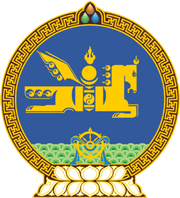 МОНГОЛ УЛСЫН ХУУЛЬ2019 оны 09 сарын 12 өдөр                                                                  Төрийн ордон, Улаанбаатар хотЗЭЭЛИЙН ХЭЛЭЛЦЭЭРСОЁРХОН БАТЛАХ ТУХАЙ1 дүгээр зүйл.Уур амьсгалын ногоон сангийн хөнгөлөлттэй зээлийн хөрөнгөөр хэрэгжүүлэх “Улаанбаатар хотын төлбөрийн чадварт нийцсэн ногоон орон сууц ба дасан зохицох чадвар бүхий хотын шинэчлэл төсөл”-ийн Зээлийн хэлэлцээрийг Монгол Улсын Засгийн газрын өргөн мэдүүлснээр соёрхон баталсугай.		МОНГОЛ УЛСЫН ИХ ХУРЛЫН ДАРГА 				Г.ЗАНДАНШАТАР 